      БОЙОРОҠ                                                                           РАСПОРЯЖЕНИЕ          22 ноябрь 2019 й.                         № 41                          22 ноября 2019 г.О создании комиссии по определению уровня защищенности персональных данных при их обработке в информационной системеВо исполнение требований Федерального закона от 27 июля 2006 года №152-ФЗ «О персональных данных»,требований к защите персональных данных при их обработке в информационных системах персональных данных, утвержденного постановлением Правительства Российской Федерации от 01ноября 2012 года № 1119 и принятыми в соответствии с ним нормативными правовыми актами,распоряжаю:1. Утвердить состав Комиссии по определению уровня защищенности персональных данных при их обработке в информационной системе:- председатель комиссии: Закиров Тагир Аглямович- члены комиссии: Егорова Зульфия Нургалиевна			 Васильева Дина Борисовна2. Комиссии провести определение уровня защищенности персональных данных при их обработке в информационной системе до 31.12.2019 г. в соответствии с требованиями действующего законодательства Российской Федерации, с оформлением акта определения уровня защищенности персональных данных при их обработке в информационной системе.3. Контроль за выполнением настоящего распоряжения оставляю за собой.Глава сельского поселения                                            Т.А.ЗакировБАШҠОРТОСТАН  РЕСПУБЛИКАҺЫШАРАН  РАЙОНЫ МУНИЦИПАЛЬ РАЙОНЫНЫҢБАЗГЫЯ АУЫЛ СОВЕТЫАУЫЛ БИЛӘМӘҺЕ ХӘКИМИӘТЕ452632,  Базгыя аулы, Үҙәк урам, 50                               тел.(34769) 2-42-35, e-mail:basgss@yandex.ru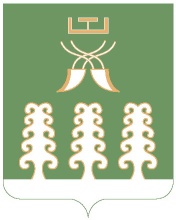 РЕСПУБЛИКА БАШКОРТОСТАНАДМИНИСТРАЦИЯ СЕЛЬСКОГО ПОСЕЛЕНИЯ БАЗГИЕВСКИЙ СЕЛЬСОВЕТ МУНИЦИПАЛЬНОГО РАЙОНА ШАРАНСКИЙ РАЙОН452632, c. Базгиево, ул.Центральная, 50         тел.(34769) 2-42-35, e-mail:basgss@yandex.ru